                GOBIERNO DE PUERTO RICO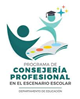 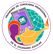 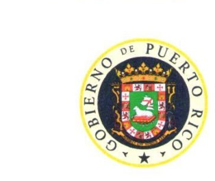                 DEPARTAMENTO DE EDUCACIÓN               SECRETARÍA AUXILIAR DE SERVICIOS AL ESTUDIANTE
                         PROGRAMA DE CONSEJERÍA PROFESIONAL EN EL ESCENARIO ESCOLARPROGRAMA DE CONSEJERÍA PROFESIONAL EN EL ESCENARIO ESCOLARHOJA DE REFERIDO AL CONSEJERO PROFESIONALNombre del estudiante: ____________________________________      F______  M______	 Grado y Grupo: _____________ Fecha de nacimiento: ______________________________________________  	Escuela ______________________________________________ 
Maestro(a) Salón Hogar_____________________________    Núm. SIE _____________________________     Edad __________________Nombre del padre /madre/ encargado: ___________________________	    Teléfono: ___________________        Celular: _________________A que sub-grupo pertenece el estudiante:Motivo de referido:
Acción tomada o intervención realizada por el que refiere: (Indicar fecha de las gestiones realizadas)
______________________________________________________________	       _____________________Nombre y puesto de la persona que refiere                    				Fecha              El Departamento de Educación no discrimina de ninguna manera por razón de edad, raza, color, sexo, nacimiento, condición de veterano, ideología política o religiosa, origen o condición social, orientación sexual o identidad de género, discapacidad o impedimento físico o mental; ni por ser víctima de violencia doméstica, agresión sexual o acecho.                               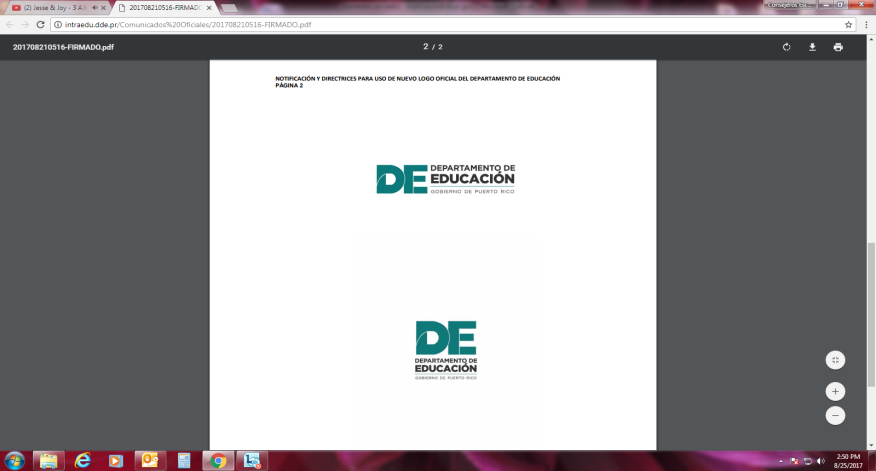 Estudiantes puertorriqueñosEstudiantes Hispano No puertorriqueñoEstudiante Blanco No hispanoOtro origenBajo Nivel de pobrezaEducación EspecialAprendices de Español como segundo idiomaÁrea personal/socialÁrea AcadémicaÁrea Ocupacional/carrera___1. Desconoce de los cambios físicos para          facilitar el fortalecimiento de identidad           y ajuste satisfactorio.___2. Conducta emocional inadecuada (se siente          deprimido, triste, desanimado, retraído,          frustrado o apático, etc.)___3. Se observa alzas y bajas en su estado de           ánimo.___4. Acoso Escolar “Bullying”___5. Problemas familiares (Negación de 
          problemas, resistencia a recibir ayuda,            
          posible maltrato, etc.)___6. Comportamiento relacionado al sexo          (embarazo)___7. Prevención en el uso y abuso de alcohol y         drogas.___8. Muestra agresividad, coraje y violencia         hacia los compañeros y maestro(a).___9. El estudiante no ha desarrollado destrezas         de clarificación de valores, toma de         decisiones, relaciones interpersonales,  
         solución de problemas y establecimiento de 
         metas.___10. Ideas suicidas.____ 11. Otros: ________________________________ 1. Problemas académicos (bajo aprovechamiento            académico, posible fracaso, etc.)___ 2. No muestra interés en realizar tareas y trabajos           asignados.___3. Estudiante sobre el nivel del grado con rezago 
           académico. ___ 4. Faltan requisitos de graduación, programa          especial, promedio académico, becas.___ 5. Riesgo de abandonar la escuela.___ 6. Toma de decisión.___ 7. Otros: ______________________________1. Decisión Vocacional.___2. Evaluación Ocupacional___3. Administración de Inventarios de Intereses.___4. Destrezas de empleabilidad.___5. Proceso de transición a la vida universitaria___6. Rehabilitación Vocacional___7. Otros: _________________________Entrevistó al estudianteLlamó al padre, madre y/o encargadoDiscutió el caso con Director Discutió caso con Trabajador SocialOtro